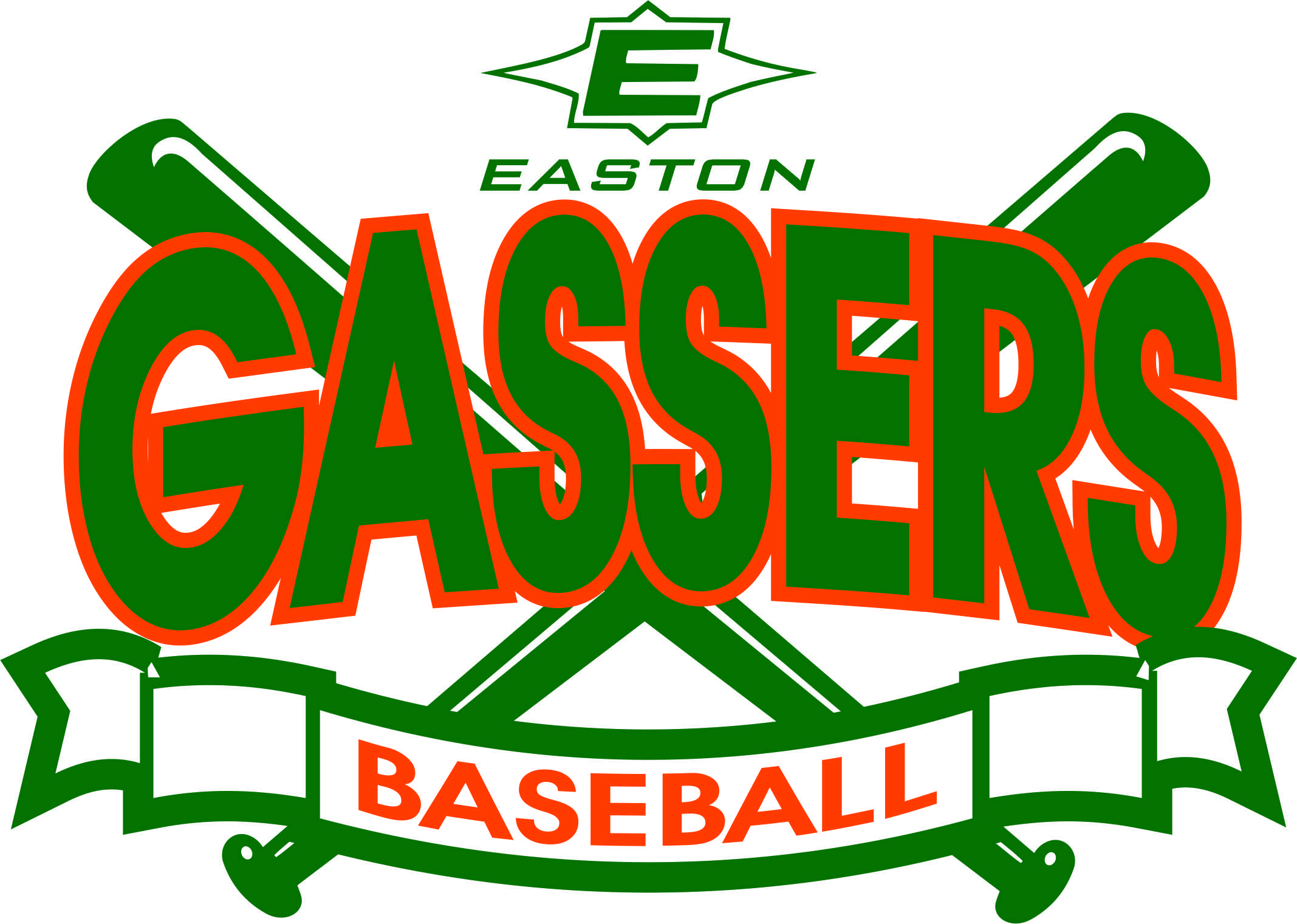 SCG TEAM PLAYER FEE SCHEDULE FOR 2018-2019Fall Baseball 2018 (14U)$150 per playerIncludes league at Westurban, tourney Spring/Summer 2019 (14U)$1000 per playerFundraising available (will start in August 2018)ACH feature (can debit checking account) Includes Indoor Facility Rental, Westurban league, 8-10 tournaments, uniformsFall Baseball 2018 (15U)$300.00 per playerIncludes four (4) tournamentsSummer 2019 (15U)$1,200.00 per playerFundraising available (will start in August 2018)ACH feature (can debit checking account) Includes Indoor Facility Rental, League, 6-8 tournaments, uniforms (Tournament cost significantly rise at 15U)**Team fundraising and sponsorships will begin in August 2018 and will conclude in December 2018.  